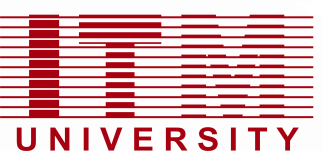 Department of Chemistry & Environmental ScienceNational Workshop on Practical Aspects of Chemical SciencesMay 27, 2015Registration FormName (Dr./Prof./Mr./Ms):……………………….……………………………………..…………… ………Designation:……………………………………………………………………………………………………Institution/Organization: …………………………………………………………………………………….Address for Correspondence:…………………........................................................................................…………………………………………………........................................................................................Telephone:………………………….Email……….…………………..…..…..FAX…………………………..Amount of Registration: ………………………………………………………………………………………Signature of CandidatePlace:……………… Date:………………Address for CorrespondenceDepartment of Chemistry & Environmental SciencesITM University Gwalior-474001, IndiaPhone no.: 09589060776; 09425110434; 09617869966; 09406502146Fax: 0751- 2440058E-mail: chemistryworkshop2015@itmuniversity.ac.inWebsite: www.itmuniveristy.ac.in Received an amount of Rs. …………………………………………………………………………….. from ………………………………………………… as registration fee for National Workshop on Practical Aspects of Chemical Sciences held on May 27, 2015.Date:									                                Signature with Name